  | 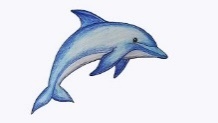 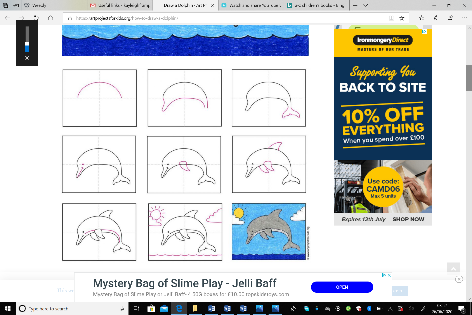 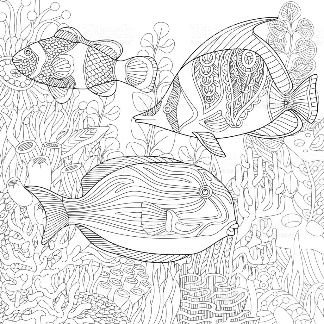 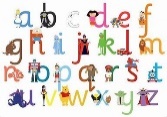 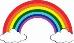 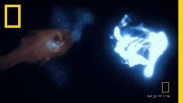 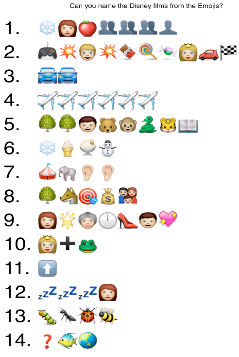 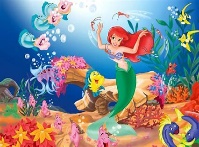 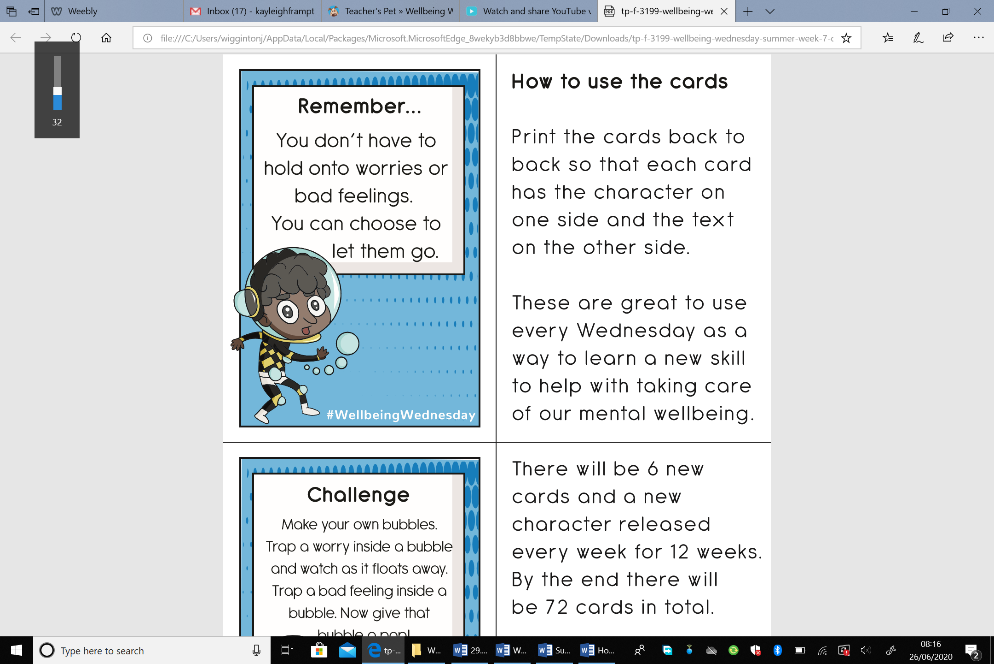 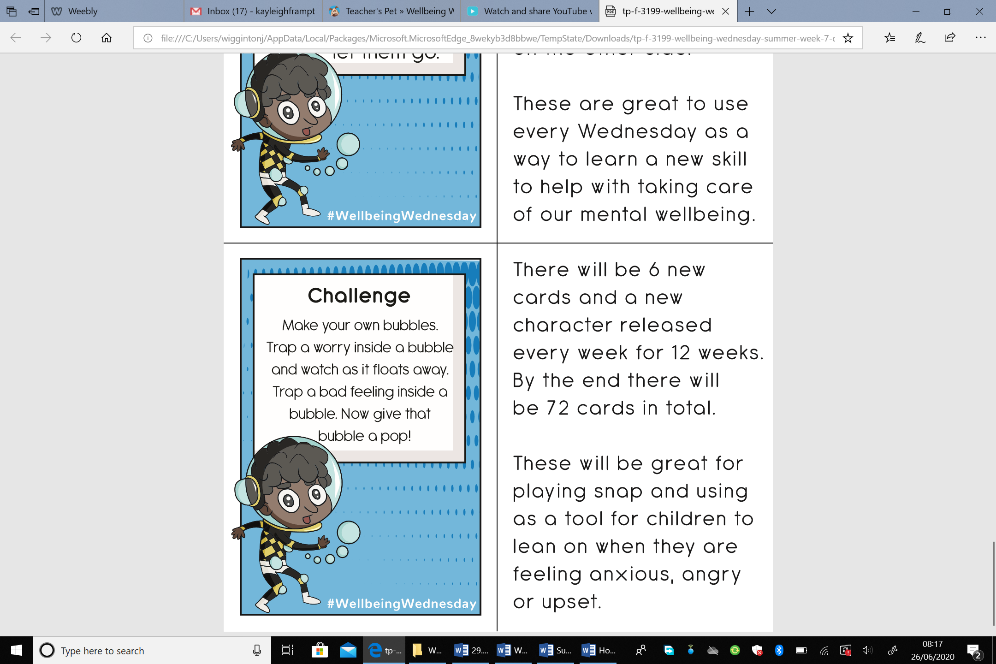 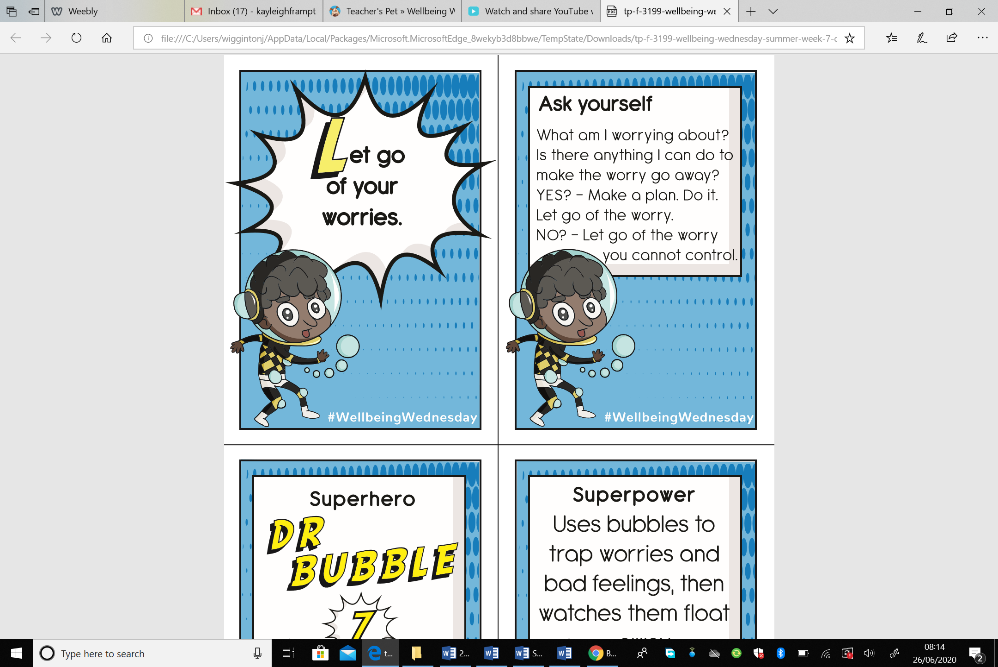 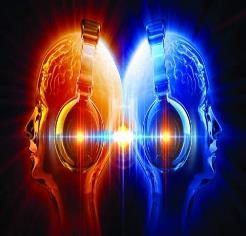 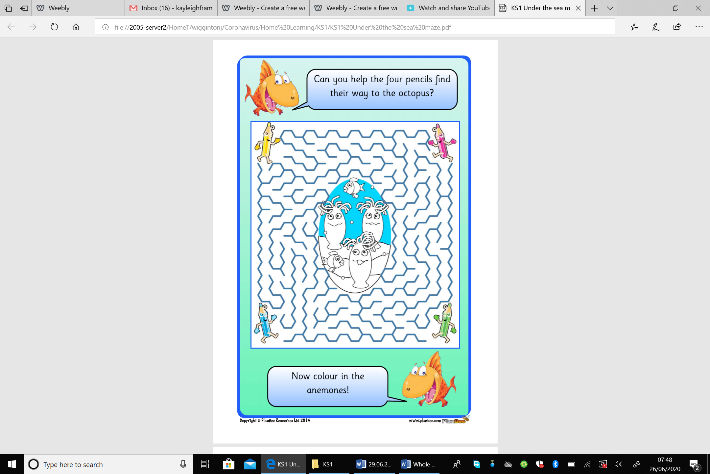 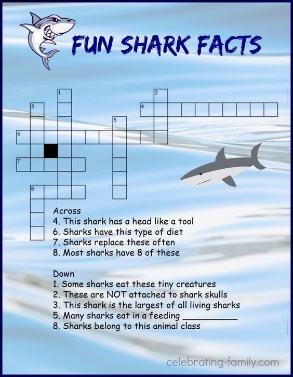 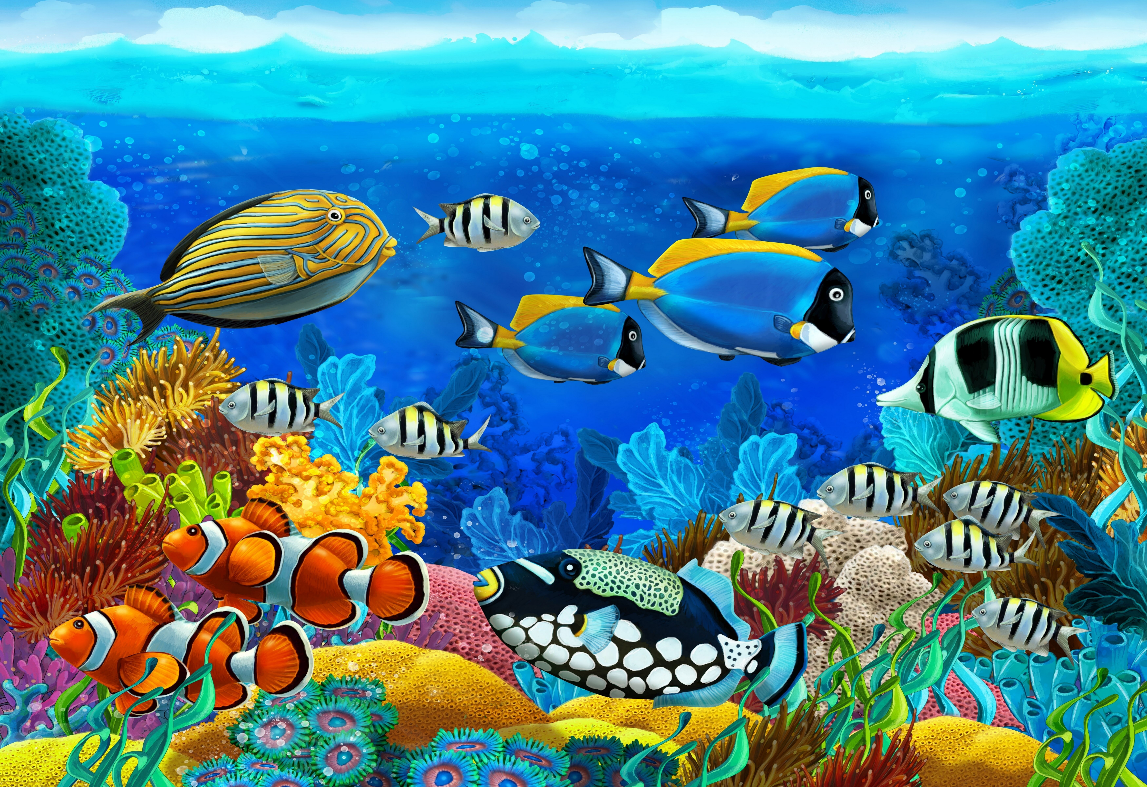 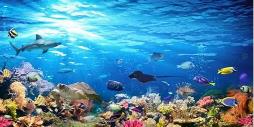 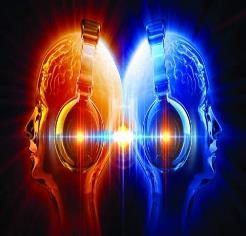 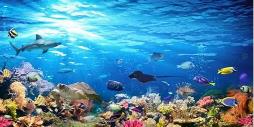 